Publicado en Madrid el 29/11/2019 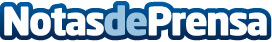 La resurrección de Magno con su nuevo single "Dame una oportunidad"De adolescente problemático a adulto comprometido. La historia de este joven artista madrileño viene marcada por numerosas situaciones extremas. Durante su rebelde adolescencia, se vio envuelto en problemas con las drogas y la justicia. Nada hacía pensar que de ahí resurgiera un exitoso compositor, de ideas claras y luz propiaDatos de contacto:MARIA VEGASBEREAL AGENCY607082180Nota de prensa publicada en: https://www.notasdeprensa.es/la-resurreccion-de-magno-con-su-nuevo-single Categorias: Nacional Música Sociedad Televisión y Radio Madrid http://www.notasdeprensa.es